ДЕПАРТАМЕНТ ОСВІТИ І НАУКИ ОДЕСЬКОЇ ОБЛАСНОЇ ДЕРЖАВНОЇ АДМІНІСТРАЦІЇОДЕСЬКИЙ ОБЛАСНИЙ ІНСТИТУТ УДОСКОНАЛЕННЯ ВЧИТЕЛІВІНТЕЛЕКТУАЛЬНІ ЗМАГАННЯ СЕРЕД УЧНІВ СІЛЬСЬКИХ ШКІЛ2018 рікІ турЗавдання з історії для учнів, які закінчили 10 клас та перейшли до 11 класуПеред вами відомі історичні постаті України. Назвіть, хто зображений на цих світлинах та їх місце в історії України.Всього за виконання всього завдання 15 б.Подумайте, кому з цих діячів присвячені слова вірша:«Сім літер, що палають в слові «Україна» / Сім літер, що вогнем лягли на Монпарнас, / І сім зрадливих куль на вулиці Расіна…»Визначте 5 найбільш важливих фактів з його біографії.Уявіть, що ви працюєте в архіві. Перед вами два польських плакати першої чверті ХХ ст. Надписи на плакатах: «Бий більшовика!», «Поляки, до зброї!» Всього 10б.Визначте, яким історичним подіям присвячені ці плакати. 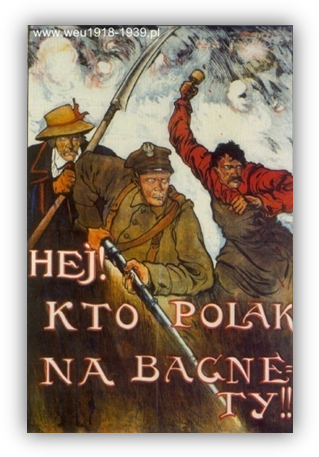 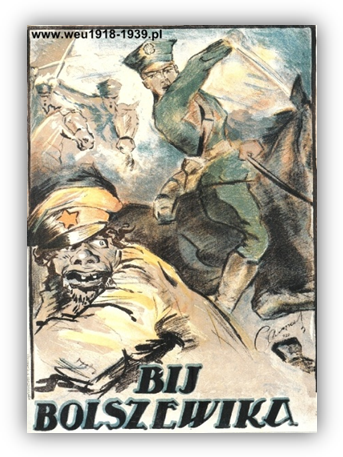 Визначте час історичних подій. Під якою історичною назвою ці події увійшли в літературу? Чим завершились ці події?Які наслідки ці події мали для України. Прочитайте документ: «7 червня майже без набоїв, самими багнетами українці атакували дивізії Галлера… Загарбники покотилися геть, їх переслідували, захоплювали полонених…» Визначте про яку історичну подію йдеться. Визначте час цієї події. Трьома реченнями визначте історичне значення цієї події. Всього 10б.Історична задача: Під час відвідування о.Тіхоні (озеро Болотон) українські туристи побачили невідомий пам’ятник з надписом «Королю Угорщини Андрошу та королеві Угорщини-України Анастасії». Подумайте, в зв’язку з якими історичними подіями тут міг з’явитися цей пам’ятник. Дайте 5 основних характеристик (доба «шлюбної дипломатії»), які визначають в цей час становище України-Русі. Всього 15б.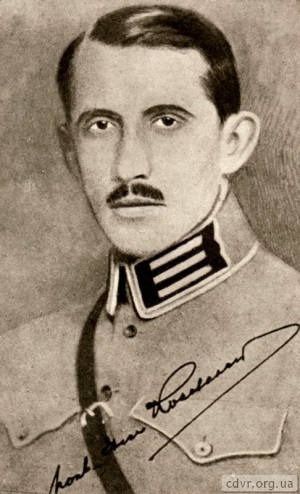 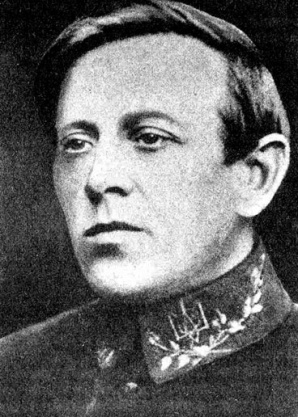 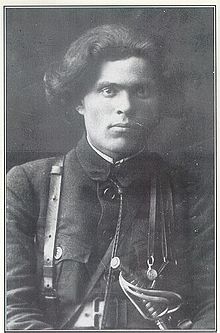 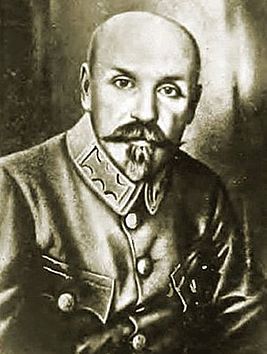 АБВГ№БукваПрізвищеМісце в історії1234